Supplementary MaterialSupplementary TablesSupplementary Table 1. Sequences of qPCR Primers Used in the StudySupplementary Table 2. Antibodies of Western Blotting Used in the StudySupplementary Table 3. Differentially Expressed LncRNAs with Top 5 Significance in LN Patients.Supplementary Figures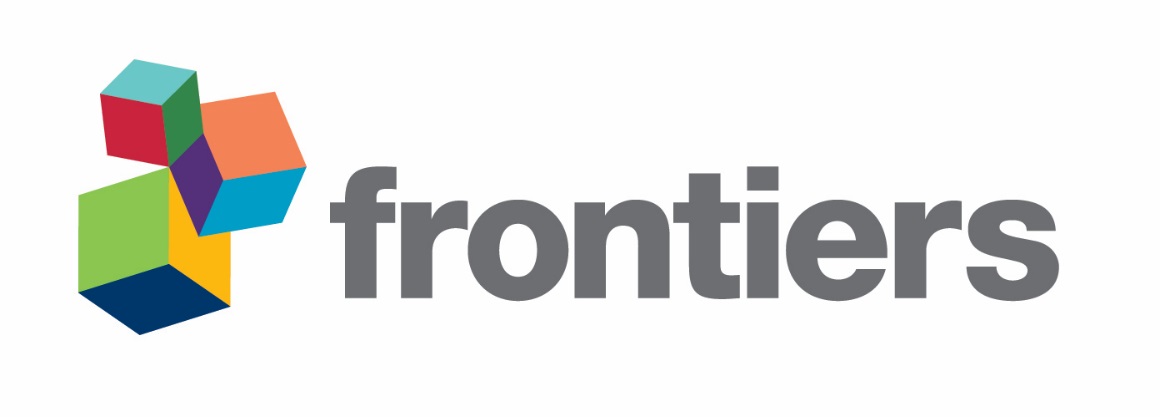 Supplementary Figure 1. Increased Expression of IFN-I Stimulated Genes in LN Patients.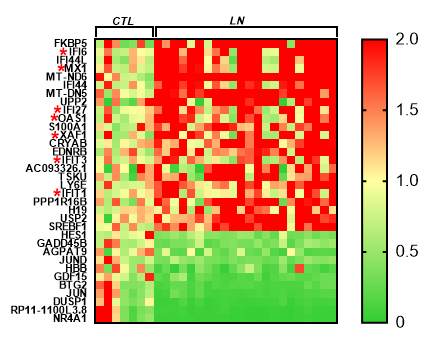 23 upregulated mRNAs and 11 downregulated mRNAs showed differential expression in transcriptome profiling of renal tissues from 22 LN patients compared to 7 controls (≥2-fold change and P<0.05). *IFN-I stimulated genes.Supplementary Figure 2. Independent Expression of LncRNA RP11-2B6.2 from Medication Use.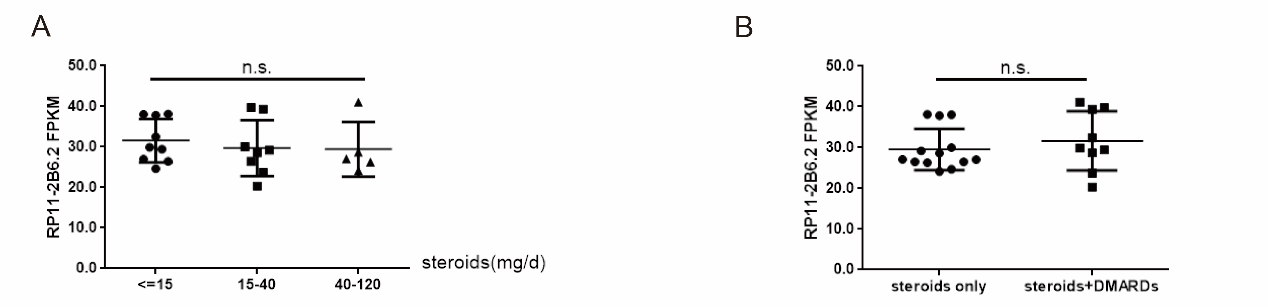 Patients were classified based on use of steroids (A) and disease modifying anti-rheumatic drugs (DMARDs) (B), and the expression of lincRNA RP11-2B6.2 in LN patients with different medications was presented. Horizontal bars indicated the mean value. n.s. no significant difference.Supplementary Figure 3. Increased Expression Levels of LncRNA RP11-2B6.2 in PBMCs and Kidney Tissues of Lupus Patients.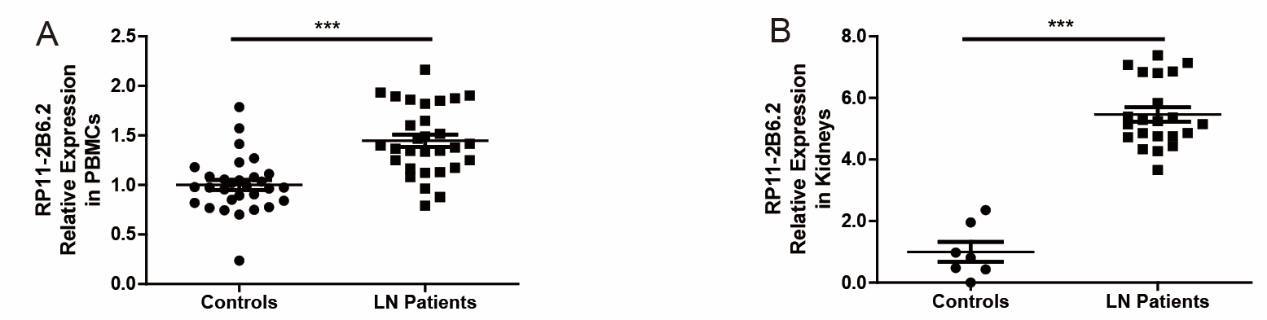 The expression of lncRNA RP11-2B6.2 in PBMCs (A) of LN patients and healthy controls was measured by qPCR. The expression of lncRNA RP11-2B6.2 in kidney tissues (B) of LN patients and healthy controls is plotted using RNA sequencing data. Relative expression of lncRNA RP11-2B6.2 is presented. Horizontal bars indicate the means of each group. ***P<0.001.Supplementary Figure 4. Elevated LncRNA RP11-2B6.2 Levels by IFN-I Stimulation in HeLa Cells and Renal Cells.Induction of lincRNA RP11-2B6.2 by IFN-I (1000 U/ml) in HeLa cells (A), HRMCs (B), and HK2 cells (C) measured at 0, 0.5, 1, 3, 6, and 12 h post-stimulation respectively. Relative mRNA levels based on qPCR results were calculated using the endogenous GAPDH levels. Values were reported as 2-ΔΔCT fold change. *P<0.05, **P<0.01. 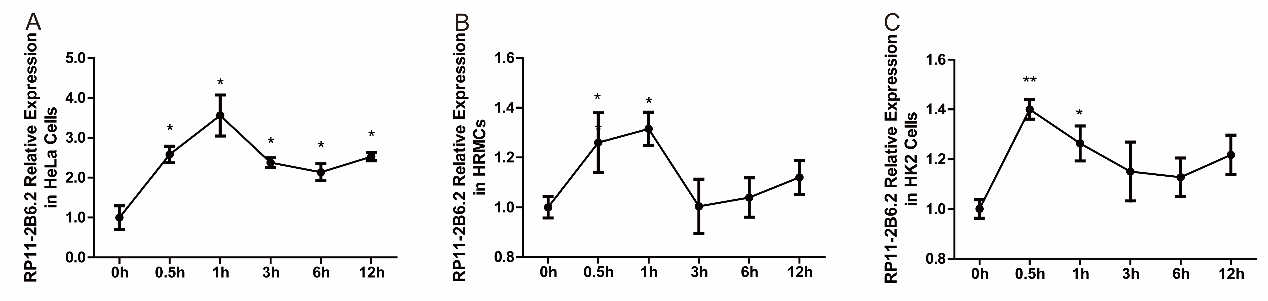 Supplementary Figure 5. Spatial Distribution of LncRNA RP11-2B6.2 in Renal Tissues of LN Patients. 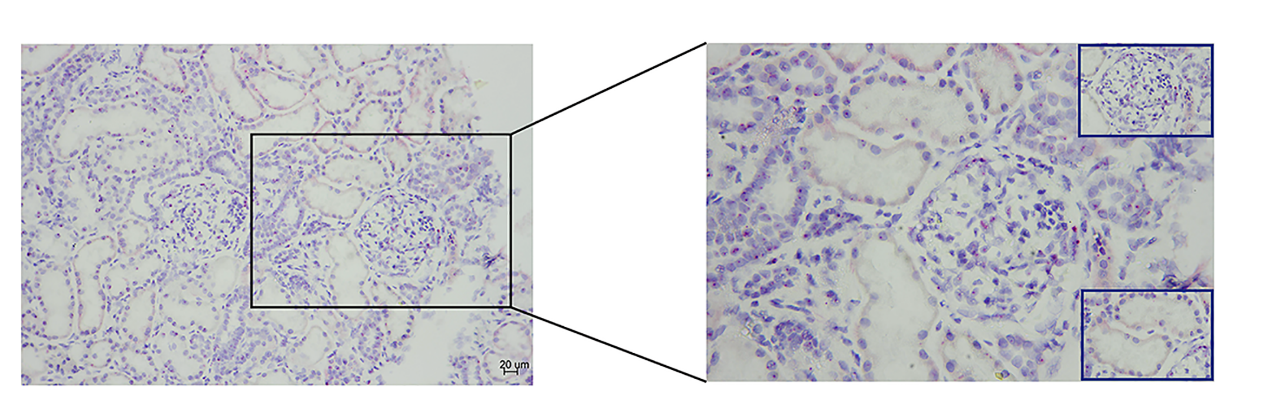 Spatial distribution of lncRNA RP11-2B6.2 in renal tissues of LN patients using RNAscope. Left: magnification ×200; right: magnification ×400; upper right: glomerulus; lower right: tubules.Supplementary Figure 6. Overview of the Landscape across LncRNA RP11-2B6.2 Modulatory Genes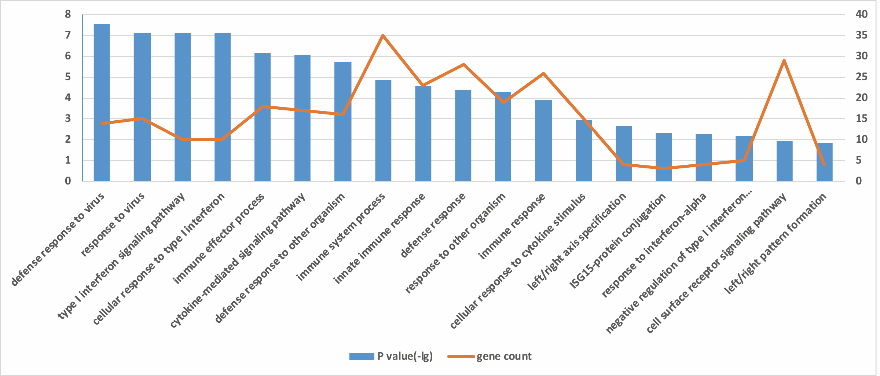 GO enrichment analysis of lincRNA RP11-2B6.2-regulated genes from RNA sequencing result in HeLa cells. Figures were constructed using relevant gene counts and P-values of various functional factors.Supplementary Figure 7. Sketches of Primers, ASOs and sgRNAs for LncRNA RP11-2B6.2.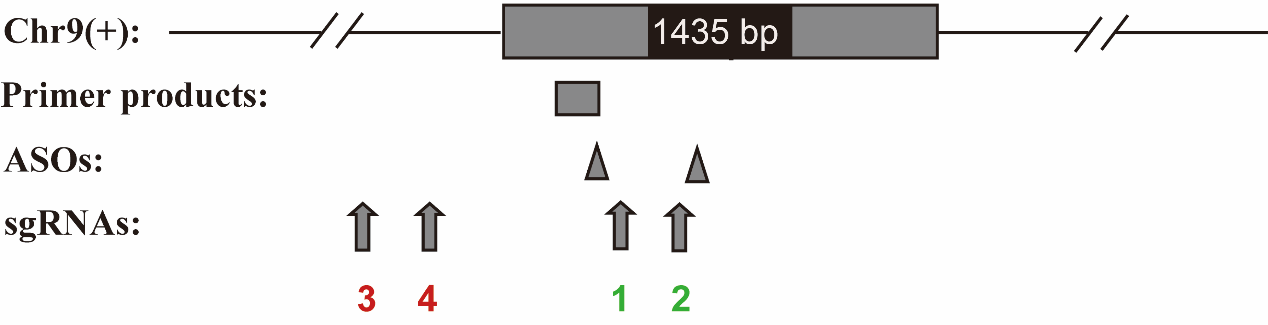 Graphical representation of full-length human lincRNA RP11-2B6.2 transcript (1435 bp) was shown, qPCR primers, ASOs and sgRNAs targeting lincRNA RP11-2B6.2 were indicated. Supplementary Figure 8. Regulation of Multiple Key Regulators in IFN-I Pathway by LncRNA RP11-2B6.2.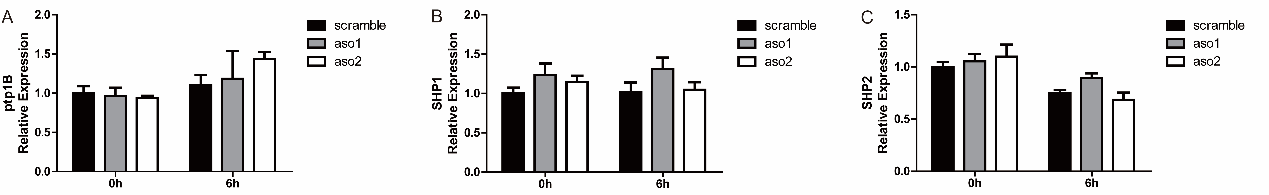 The PTP1B (A), SHP1 (B), and SHP2 (C) mRNA expression in IFN-I-stimulated HeLa cells transfected with lincRNA RP11-2B6.2 ASOs or scramble, were determined by qPCR. Values were means ± SEM from three independent experiments.Supplementary Figure 9. Nucleus and Plasma Distribution of LncRNA RP11-2B6.2 in HeLa Cells. 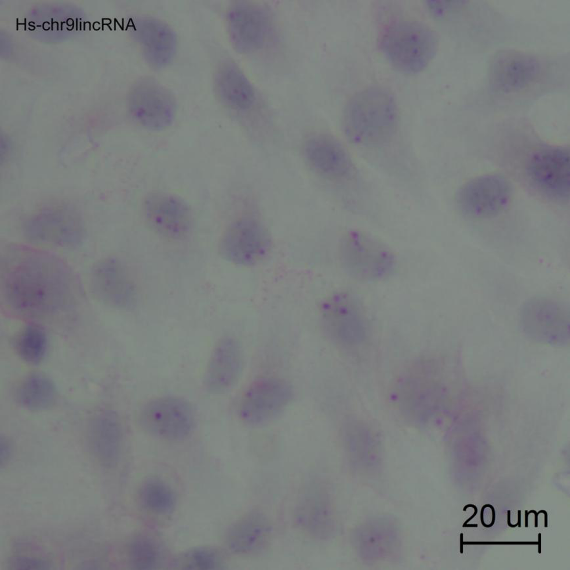 Nucleus and plasma distribution of lincRNA RP11-2B6.2 in HeLa cells were measured by RNAscope and HE staining. Scale bar 20 μm. Gene nameforward (5’-3’)reverse (5’-3’)GAPDHCTCCTCCTGTTCGACAGTCACAATACGACCAAATCCGTTGRP11-2B6.2AGGTTGATTGAGCCAGACTTTGTTTGCCCATCGGAGGAIFIT1TTGCTGAAGTGTGGAGGAAACCAGGCGATAGGCAGAGATOAS1CACAGCCTCACTTCATTCCAGACATTACCCTCCCATCAGGCXCL10TTCTGATTTGCTGCCTTATCCTTGGATTAACAGGTTGATTACTSOCS1GCCCCTTCTGTAGGATGGTCTGCTGTGGAGACTGCATTGPTP1BATACCACATGGCCTGACTTTCCAGACAGAAGGTTCCAGACSHP1GACTTCGTGCTTTCTGTGCTGGCGATGTAGGTCTTAGCSHP2GGGAAAGAAGCAGAGAAATTCACTTTAGACTTGCCGTCATAntibodyDilutionSourcerabbit anti-phosphorylated-STAT1 antibody (Tyr701)1:1000Cell Signaling Technologymouse anti-STAT1 antibody1:200Santa Cruzrabbit anti-phosphorylated-JAK1 antibody (Tyr1022/1023)1:1000Cell Signaling Technologyrabbit anti-JAK1 antibody1:200Santa Cruzrabbit anti-phosphorylated-TYK2 antibody (Tyr1054/1055)1:1000Cell Signaling Technologyrabbit anti-TYK2 antibody1:1000Cell Signaling Technologyrabbit anti-SOCS1 antibody1:1000Abcammouse anti-β-actin antibody1:10000Cell Signaling Technologyanti-mouse-HAP-linked secondary antibody1:5000Cell Signaling Technologyanti-rabbit-HAP-linked secondary antibody1:5000Cell Signaling TechnologyLncRNApatients vs controlspatients vs controlscorrelation to IFN scorecorrelation to IFN scoreLncRNAfold changeP-valueSpearman RP-valueTCONS_000025733.3004411.32E-10-0.0820.717TCONS_000236034.8067132.99E-09-0.0810.721TCONS_000123754.6193988.78E-09-0.0600.789RP11-2B6.25.4633335.76E-080.430*0.046TCONS_000313743.0446565.65E-07-0.2020.368